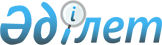 Қазақстан Республикасының Ұлттық академиялық аграрлық зерттеулер орталығын құру туралыҚазақстан Республикасы Президентiнiң Жарлығы 1996 жылғы 24 мамыр N 3001      Аграрлық ғылымды одан әрi дамыту, агроөнеркәсiп кешенi салаларының ғылыми-техникалық әлеуетiн шоғырландыру және азық-түлiк пен ауыл шаруашылығы шикiзатына деген республика қажеттiлiгiн қамтамасыз ету мiндеттерiн шешуде аграрлық ғылымның үлесiн күшейту мақсатында ҚАУЛЫ ЕТЕМIН: 

      1. Қазақстан Республикасы Ғылым министрлiгi - Ғылым академиясының ауыл шаруашылығы бейiнiндегi ғылым-зерттеу мекемелерiнiң, тәжiрибе шаруашылықтары мен тәжiрибе эксперименттiк кәсiпорындарының базасында Қазақстан Республикасының Ұлттық академиялық аграрлық зерттеулер орталығы құрылсын. 

      2. Қазақстан Республикасының Ұлттық академиялық аграрлық зерттеулер орталығы Қазақстан Республикасының Ғылым министрлiгi - Ғылым академиясына ведомстволық қарасты дербес кешендi ғылыми-техникалық бiрлестiк болып табылады, ол елдiң агроөнеркәсiп кешенiн ғылыми қамтамасыз ету үшiн жауап бередi. 

      3. Қазақстан Республикасының Үкiметi осы Жарлықты жүзеге асыру жөнiнде қажеттi шаралар қолдансын.        Қазақстан Республикасының 

              Президентi 

  

  
					© 2012. Қазақстан Республикасы Әділет министрлігінің «Қазақстан Республикасының Заңнама және құқықтық ақпарат институты» ШЖҚ РМК
				